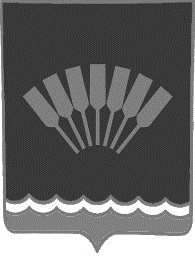                      ҠAPAP                                                                    ПОСТАНОВЛЕНИЕ              14 март 2022 й.                                   № 13                       14 марта 2022 г.  Об утверждении «Порядка применения к муниципальным служащим администрации сельского поселения Подлесненский сельсовет муниципального района Стерлитамакский район Республики Башкортостан дисциплинарных взысканий за несоблюдение ограничений и запретов, требований о предотвращении или об урегулировании конфликта интересов и неисполнение обязанностей, установленных в целях противодействия коррупции»В соответствии с положениями Трудового кодекса Российской Федерации,  статьи 27.1 Федерального закона от 02.03.2007 года № 25-ФЗ «О муниципальной службе в Российской Федерации», руководствуясь Федеральным законом от 21. 11. 2011 года № 329-ФЗ «О внесении изменений в отдельные законодательные акты Российской Федерации в связи с совершенствованием государственного управления в области противодействия коррупции»,  Законом Республики Башкортостан от 16.07.2007 года № 453-з «О муниципальной службе в Республике Башкортостан», Уставом сельского поселения Подлесненский сельсовет муниципального района Стерлитамакский район Республики Башкортостан администрация сельского поселения Подлесненский сельсовет муниципального района Стерлитамакский район Республики БашкортостанПОСТАНОВЛЯЕТ: 1. Утвердить прилагаемый «Порядок применения к муниципальным служащим администрации сельского поселения Подлесненский сельсовет муниципального района Стерлитамакский район Республики Башкортостан дисциплинарных взысканий за несоблюдение ограничений и запретов, требований о предотвращении или об урегулировании конфликта интересов и неисполнение обязанностей, установленных в целях противодействия коррупции».2.  Признать утратившим силу постановление администрации сельского поселения Подлесненский сельсовет муниципального района Стерлитамакский район Республики Башкортостан от 05.05.2012 г. № 17«Об утверждении Порядка применения к муниципальным служащим взысканий за несоблюдение ограничений и запретов, требований о предотвращении или об урегулировании конфликта интересов и неисполнение обязанностей, установленных в целях противодействия коррупции».3. Настоящее постановление разместить на информационном стенде в здании администрации сельского поселения Подлесненский сельсовет муниципального района Стерлитамакский район Республики Башкортостан и на официальном сайте   в сети Интернет.4.    Постановление вступает в силу с момента его официального обнародования.5. Контроль за выполнением настоящего постановления, а также ознакомлением муниципальных служащих с постановлением возложить на управляющего делами администрации.Глава сельского поселенияПодлесненский сельсовет муниципального района Стерлитамакский район Республики Башкортостан                                           И.Л.Маркелова                                                                 Приложение к постановлению администрации                                                                              сельского поселения                                                                                              Подлесненский сельсовет                                                                                    муниципального района                                                                        Стерлитамакский район                                                                                         Республики Башкортостан                                                                                             от 14.03.2022 г. № 13Порядокприменения к муниципальным служащим администрации сельского поселения Подлесненский сельсовет муниципального района Стерлитамакский район Республики Башкортостан дисциплинарных взысканий за несоблюдение ограничений и запретов, требований о предотвращении или об урегулировании конфликта интересов и неисполнение обязанностей, установленных в целях противодействия коррупцииОбщие положения1.1. Настоящим Положением определяется порядок применения взысканий, предусмотренных статьей 27.1. Федерального закона от 02.03.2007 № 25-ФЗ «О муниципальной службе в Российской Федерации» (далее – Федеральный закон № 25-ФЗ), в отношении муниципальных служащих органов местного самоуправления сельского поселения Подлесненский сельсовет муниципального района Стерлитамакский район Республики Башкортостан (далее – муниципальные служащие, сельское поселение).1.2. Муниципальный служащий подлежит увольнению с муниципальной службы в связи с утратой доверия в случае совершения правонарушений, установленных статьями 14.1 и 15 Федерального закона № 25-ФЗ.1.3. Взыскания, предусмотренные статьями 14.1, 15 и 27 Федерального закона № 25-ФЗ (далее – дисциплинарные взыскания) применяются должностными лицами органов местного самоуправления сельского поселения на основании:а) доклада о результатах проверки, проведенной специалистом, ответственным за ведение кадровой работы в органах местного самоуправления;б) рекомендации комиссии по соблюдению требований к служебному поведению и урегулированию конфликта интересов, если доклад о результатах проверки направлялся в комиссию;в) объяснений муниципального служащего;г) иных предусмотренных действующим законодательством материалов.Порядок применения и снятия дисциплинарного взыскания2.1. До применения дисциплинарного взыскания должностное лицо органов местного самоуправления сельского поселения (далее – должностное лицо) должен затребовать от муниципального служащего объяснение в письменной форме. В случае отказа муниципального служащего дать такое объяснение составляется соответствующий акт. Отказ муниципального служащего от дачи объяснения в письменной форме не является препятствием для применения дисциплинарного взыскания.2.2. Перед применением дисциплинарного взыскания проводится служебная проверка.2.3. При применении дисциплинарного взыскания учитываются характер совершенного муниципальным служащим коррупционного правонарушения, его тяжесть, обстоятельства, при которых оно совершено, соблюдение муниципальным служащим других ограничений и запретов, требований о предотвращении или об урегулировании конфликта интересов и исполнение им обязанностей, установленных в целях противодействия коррупции, а также предшествующие результаты исполнения муниципальным служащим своих должностных обязанностей.2.4. Дисциплинарное взыскание применяется непосредственно после обнаружения дисциплинарного проступка, но не позднее одного месяца со дня его обнаружения, не считая периода временной нетрудоспособности муниципального служащего, пребывания его в отпуске.2.5. Дисциплинарное взыскание, за исключением дисциплинарного взыскания за несоблюдение ограничений и запретов, неисполнение обязанностей, установленных законодательством Российской Федерации о противодействии коррупции, не может быть применено позднее шести месяцев со дня совершения проступка, а по результатам ревизии, проверки финансово-хозяйственной деятельности или аудиторской проверки - позднее двух лет со дня его совершения. Дисциплинарное взыскание за несоблюдение ограничений и запретов, неисполнение обязанностей, установленных законодательством Российской Федерации о противодействии коррупции, не может быть применено позднее трех лет со дня совершения проступка. В указанные сроки не включается время производства по уголовному делу.2.6. Копия акта о применении к муниципальному служащему дисциплинарного взыскания с указанием оснований его применения вручается муниципальному служащему под расписку в течение пяти дней со дня издания соответствующего акта.2.7. Муниципальный служащий вправе обжаловать дисциплинарное взыскание в письменной форме в уполномоченный государственный орган, комиссию по рассмотрению индивидуальных трудовых споров или в суд.2.8. Взыскания, предусмотренные статьей 27.1 Федерального закона № 25-ФЗ, применяются не позднее одного месяца со дня поступления информации о совершении муниципальным служащим коррупционного правонарушения, не считая временной нетрудоспособности муниципального служащего, пребывания его в отпуске, а также времени, необходимого на учет мнения представительного органа работников.При этом взыскание должно быть применено не позднее шести месяцев со дня совершения коррупционного правонарушения.2.9. При применении взысканий, предусмотренных статьей 27 Федерального закона  № 25-ФЗ, учитываются мотивированное мнение выборного профсоюзного органа, если муниципальный служащий является членом профсоюзной организации.Для этого, в соответствии со статьей 373 Трудового кодекса РФ работодатель направляет в выборный профсоюзный орган проект распоряжения, а также копии документов, являющихся основанием для применения взыскания. Выборный профсоюзный орган в течение семи рабочих дней со дня получения проекта распоряжения, с необходимыми приложениями рассматривает их и направляет работодателю свое мотивированное мнение в письменной форме.2.10. В распоряжении о применении к муниципальному служащему взыскания, в случае совершения им коррупционного правонарушения в качестве основания применения указывается часть 1 или 2 статьи 27.1 Федерального закона № 25-ФЗ.2.11. Копия распоряжения о применении к муниципальному служащему взыскания с указанием оснований его применения вручается муниципальному служащему под расписку в течение трех дней со дня издания соответствующего акта.В случае отказа муниципального служащего ознакомиться с указанным распоряжением составляется соответствующий акт.2.12. За каждый дисциплинарный проступок может быть применено только одно дисциплинарное взыскание.2.13. Если в течение одного года со дня применения взыскания муниципальный служащий не был подвергнут новому взысканию, предусмотренному пунктами 1 и 2 части 1 статьи 27 Федерального закона № 25-ФЗ, он считается не имеющим взыскания.Должностное лицо органов местного самоуправления вправе снять с муниципального служащего взыскание до истечения года со дня его применения по собственной инициативе, по письменному заявлению муниципального служащего или по ходатайству его непосредственного руководителя.Решение о наложении взыскания может быть обжаловано муниципальным служащим в государственные инспекции труда, органы по рассмотрению индивидуальных трудовых споров или в суде.Порядок проведения служебной проверки3.1. Служебная проверка проводится на основании распоряжения должностных лиц местного самоуправления или на основании письменного заявления муниципального служащего.3.2. При проведении служебной проверки должны быть полностью, объективно и всесторонне установлены:1) факт совершения муниципальным служащим дисциплинарного проступка;2) вина муниципального служащего;3) причины и условия, способствовавшие совершению муниципальным служащим дисциплинарного проступка;4) характер и размер вреда, причиненного муниципальным служащим в результате дисциплинарного проступка;5) обстоятельства, послужившие основанием для письменного заявления муниципального служащего о проведении служебной проверки.3.3. Должностное лицо органов местного самоуправления сельского поселения, назначившее служебную проверку, обязано контролировать своевременность и правильность ее проведения.3.4. Проведение служебной проверки поручается специалисту, ответственному за ведение кадровой работы в органах местного самоуправления сельского поселения.3.5. В проведении служебной проверки не может участвовать муниципальный служащий, прямо или косвенно заинтересованный в ее результатах. В этих случаях он обязан обратиться к представителю нанимателя, назначившему служебную проверку, с письменным заявлением об освобождении его от участия в проведении этой проверки. При несоблюдении указанного требования результаты служебной проверки считаются недействительными.3.6. Служебная проверка должна быть завершена не позднее чем через один месяц со дня принятия решения о ее проведении. Результаты служебной проверки сообщаются должностному лицу местного самоуправления сельского поселения в форме письменного заключения.3.7. Муниципальный служащий, в отношении которого проводится служебная проверка, может быть временно отстранен от замещаемой должности муниципальной службы на время проведения служебной проверки с сохранением на этот период денежного содержания по замещаемой должности муниципальной службы. Временное отстранение муниципального служащего от замещаемой должности муниципальной службы производится распоряжением должностного лица местного самоуправления сельского поселения.3.8. Муниципальный служащий, в отношении которого проводится служебная проверка, имеет право:1) давать устные или письменные объяснения, представлять заявления, ходатайства и иные документы;2) обжаловать решения и действия (бездействие) муниципального служащего, проводящего служебную проверку, должностному лицу органа местного самоуправления;3) ознакомиться по окончании служебной проверки с письменным заключением и другими материалами по результатам служебной проверки, если это не противоречит требованиям неразглашения сведений, составляющих государственную и иную охраняемую федеральным законом тайну.3.9. В письменном заключении по результатам служебной проверки указываются:1) факты и обстоятельства, установленные по результатам служебной проверки;2) предложение о применении к муниципальному служащему дисциплинарного взыскания или о неприменении к нему дисциплинарного взыскания.3.10. Письменное заключение по результатам служебной проверки подписывается специалистом, ответственным за ведение кадровой работы в органах местного самоуправления и приобщается к личному делу муниципального служащего, в отношении которого проводилась служебная проверка.Увольнение в связи с утратой доверия4.1. Муниципальный служащий подлежит увольнению в связи с утратой доверия в случае:1) непринятия муниципальным служащим мер по предотвращению и (или) урегулированию конфликта интересов, стороной которого он является;2) непредставления муниципальным служащим сведений о своих доходах, расходах, об имуществе и обязательствах имущественного характера, а также о доходах, расходах, об имуществе и обязательствах имущественного характера своих супруги (супруга) и несовершеннолетних детей либо представления заведомо недостоверных или неполных сведений;3) участия муниципального служащего на платной основе в деятельности органа управления коммерческой организацией, за исключением случаев, установленных федеральным законом;4) осуществления муниципальным служащим предпринимательской деятельности;5) вхождения муниципального служащего в состав органов управления, попечительских или наблюдательных советов, иных органов иностранных некоммерческих неправительственных организаций и действующих на территории Российской Федерации их структурных подразделений, если иное не предусмотрено международным договором Российской Федерации или законодательством Российской Федерации.4.2. Должностное лицо органа местного самоуправления, которому стало известно о возникновении у подчиненного ему лица личной заинтересованности, которая приводит или может привести к конфликту интересов, подлежит увольнению (освобождению от должности) в связи с утратой доверия также в случае непринятия должностным лицом органов местного самоуправления, мер по предотвращению и (или) урегулированию конфликта интересов, стороной которого является подчиненное ему лицо.ЛИСТ ОЗНАКОМЛЕНИЯ:С «Порядком применения к муниципальным служащим Администрации сельского поселения Подлесненский сельсовет муниципального района Стерлитамакский район Республики Башкортостан дисциплинарных взысканий за несоблюдение ограничений и запретов, требований о предотвращении или об урегулировании конфликта интересов и неисполнение обязанностей, установленных в целях противодействия коррупции»ознакомлены:Глава сельского поселения   _________         __________________________                                               (подпись)                                    (Ф.И.О.)                                                   Управляющий делами                      _________      ______________________(подпись)                     (Ф.И.О.)                                                    Специалист первой категории           _________      ______________________  (подпись)                     (Ф.И.О.)                                                    